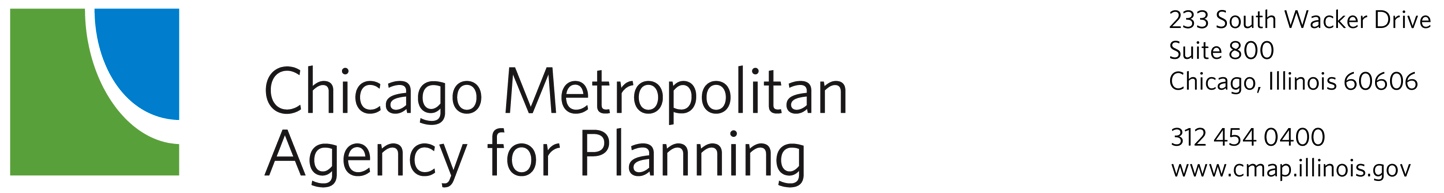 Economic Development CommitteeAnnotated AgendaMay 8, 2014--9:00 a.m.DuPage County Conference Room233 S. Wacker Drive, Suite 800Chicago, IllinoisCall to Order/Introductions 	9:00 a.m.	 Agenda Changes and Announcements Approval of Minutes—April 10, 2014 Approval of Mission Statement, Emily Plagman, CMAP Staff		Staff will present the final mission statement, presented to the Committee in February, March & April, for final approval.	ACTION REQUESTED: Approve Committee Mission StatementThe Future of LTA – Bob Dean, CMAP Staff Since its initiation in spring 2011, the LTA program has provided planning assistance to communities across the Chicago metropolitan area.  While the program has been quite popular and is considered a success, improvements can always be made.  Staff intends to prepare an evaluation over the next several months of the program’s effectiveness.  The evaluation will inform the future direction of the LTA program in a number of ways.  It will help determine the types of projects that are most successful, the characteristics of communities that sponsor successful projects, and the most effective use of CMAP staff and consultants.  Staff intends to engage the working committees in discussions about the LTA program evaluation over the next several months.  ACTION REQUESTED: DiscussionGO TO 2040 Update, Drew Williams-Clark, CMAP Staff	Staff began the process of updating the GO TO 2040 plan, as required by federal law, in the summer of 2013.  Over the last several months, working committees have reviewed and provided input on updates of the plan indicators, implementation action tables, financial plan, and major capital projects.  Staff presented updates on both the financial plan and the major capital projects to the Transportation Committee in April.  At this time, CMAP is on track to release the full draft plan update for public comment following the June meetings of the Board and MPO Policy Committee.  Staff are asking for feedback from working committees on the draft plan update summary during May meetings or via email by May 26. 	ACTION REQUESTED: InformationCook County CEDs – Jonathan Burch, CMAP StaffCook County and CMAP staff will provide an update on Cook County Bureau of Economic Development’s new planning initiative, Planning for Progress. The presentation will focus on feedback from the first round of outreach followed by a discussion with the committee of the types of projects and programs that they feel would best respond to the feedback. 	ACTION REQUESTED: DiscussionSubregional Drill Down, Elizabeth Schuh, CMAP Staff The Freight-Manufacturing Nexus report identifies the O’Hare area as one of two locations in the region where there is a co-location of concentrated freight and manufacturing activity.  Supporting these concentrated freight and manufacturing areas is critical to the region’s economic competitiveness over the long term.  The O’Hare Subregional Freight-Manufacturing Drill Down Airport assesses the interaction of freight and manufacturing within the subregion and as well as how the cluster is supported by local infrastructure and planning.ACTION REQUESTED:  DiscussionNortheastern Illinois Research Talent Asset Map, Peter Creticos & Lance Pressl, Institute for Work & the EconomyThe Northeastern Illinois Research Talent Asset Map is a proposal for an university asset map covering manufacturing and design researchers. Researchers are in the final stages of a proposal to EDA and are inviting partners to the project.Supply Chain Innovation Network, Meagan Chuckran, World Business Chicago	The Supply Chain Innovation Network of Chicago (SINC) launched in December 2013 as a new not-for-profit organization focused on improving the efficient movement of goods to stimulate regional economic and business growth through improving infrastructure, developing people, advancing technology, and attracting capital. The SINC board is in progress on recruiting a membership base, hiring staff, and finalizing their 2014-2015 initiative agenda.  ACTION REQUESTED:  DiscussionOther Business 	Public Comment 	 This is an opportunity for comments from members of the audience. The amount of time available to speak will be at the chair’s discretion. It should be noted that the exact time for the public comment period will immediately follow the last item on the agenda. Next meeting – May 8, 2014AdjournmentCommittee Members ____Jerry Weber, Chair____ Mark Harris____ Lance Pressl____Oswaldo Alvarez____ Emily Harris____ Nick Provenzano____ Greg Bedalov____ Rand Hass____ Jeremiah Boyle____ Peter Creticos____ Bret Johnson____ Ed Sitar____ Patrick Carey____ Gretchen Kosarko____ Gary Skoog____ JoAnn Eckmann____ Judith Kossy____ Carrie Thomas____ Joanna Greene____ MaryBeth Marshall____ Reggie Greenwood____ Andrew Moyer____ John Grueling____ Kelly O’Brien